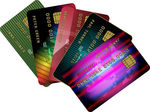 	1.  For collecting credit card applications, Barry’s daily pay B is related to the number of              of applications he collects n by the rule B = 20 + 5n.  		a)  Use the function rule to complete this table of sample (n, B) values:		b)  Compare the pattern of change shown in your table with that shown in the graph		     from the Think About the Situation.		c)  How much will Barry earn on a day when he does not collect any credit card		     applications?  How can this information be seen in the rule B = 20 + 5n?  In		     the table of sample (n, B) values?  In the graph?		d)  How much additional money does Barry earn for each application he collects?		     How can this information be seen in the rule B = 20 + 5n?  In the table?		     In the graph?		e)  Use the words NOW and NEXT to write a rule showing how Barry’s daily pay		     changes with each new credit card applications he collects.	2.  Cheri also works for the credit card company.  She calls existing customers to sell	     them additional services for their account.  The next table shows how Cheri earns               for selling selected numbers of additional services.Selling Credit Card ApplicationsProblem 2a.       Does Cheri’s daily pay appear to be a linear function of the number of services sold? Explain.b.c.   Using your table from part B, study the rate of change in Cheri’s daily pay as the number of services she sells increases by completing entries in this table:What do you notice about the rate of change in Cheri’s daily pay as the number of services she sells increases?  d.  Use the words NOW  and NEXT to write a rule showing how Cheri’s pay changes with each new additional service she sells.  e.  Consider the following function rules:			C = 2 + 40n		C = n + 2		C = 40 + 2n				C = 50 + n/2			C = 2n + 50I.  Which of the rules show how to calculate Cheri’s daily pay C for any number of services n she sells?  How do you know?II  What do the numbers in the rule(s) you selected in part I tell you about Cheri’s daily pay?3.  The diagram below shows graphs of pay plans offered by three different banks to employees      who collect credit card applications.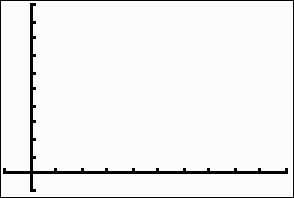 	a.  Match each function rule with its graph.  Explain how you can make the matches              without calculations or graphing help.	b.  What do the numbers in the rule for the pay plan at Atlantic Bank tell you about the	     relationship between daily pay and the number of credit card applications collected?Number of Applications012345102050Daily Pay (in dollars)Number of Services Sold1020304050Daily Pay (in dollars)6080100120140Number of Services Sold010152025304050100101Daily Pay (in dollars)6080100120140Change in SalesChange in Pay (in $)Rate of Change (in $ per sale)10 to 2020 to 2525 to 4050 to 100